При первом подключении платы к ПК операционная система определит новое устройство – libusb-win32 USB Devices и начнет работу мастер нового оборудования. Следует выбрать установку из указанного места.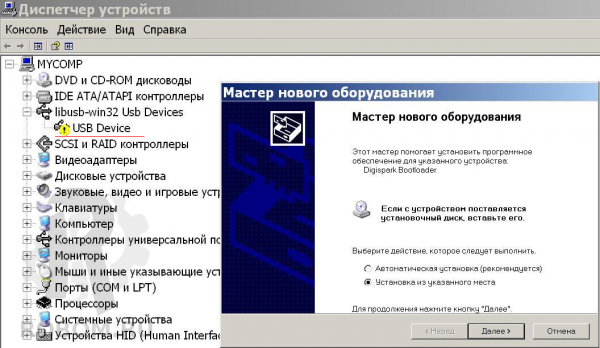 Нажимаем кнопку «Далее» и выбираем «Не выполнять поиск. Я сам выберу нужный драйвер». Затем опять нажимаем «Далее» и «Установить с диска», «Обзор» и ищем распакованный архив DigistumpDrivers.zip и в нем выбираем файл Digispark_Bootloader.inf и нажимаем «Открыть». Подтверждаем установку драйвера с диска. В диспетчере устройств появилось устройство – DigisparkBootloader.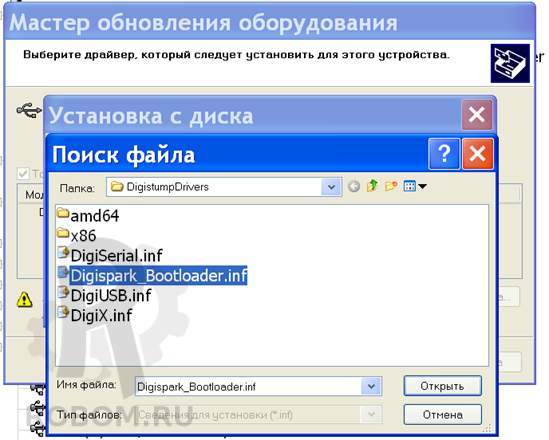 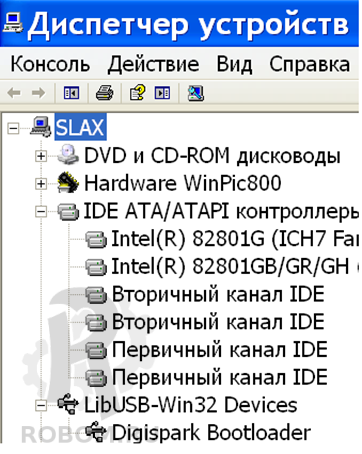 Для работы с Digispark Attiny85 USB нужно скачать Arduino IDE последнюю версию. На 21 марта 2016 года ARDUINO 1.6.7. Для операционной системы windows лучше скачать Windows InstallerУстанавливаем и запускаем ARDUINO 1.6.7. Выбираем «Инструменты», «Плата: «……», «Менеджер плат».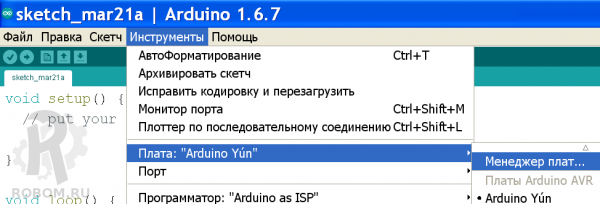 Выбираем 1.6.7 и нажимаем «Установка» (нужно подключение к интернет), начинается установка поддержки плат, в том числе и Digispark Attiny85 USB.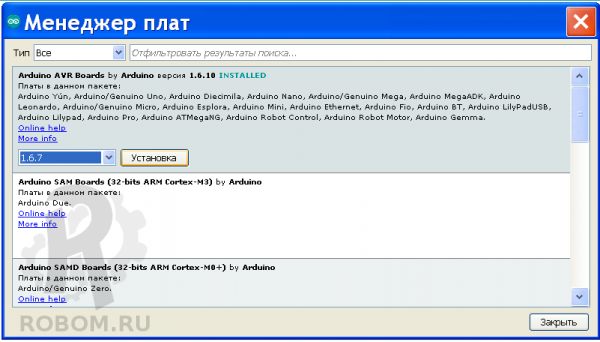 Затем выбираем плату «Digispark (Defauit – 16,5 mhz)» и можем выбрать пример скетча: DigispaCDC > CDC_LED. Запускаем проверку/компиляцию.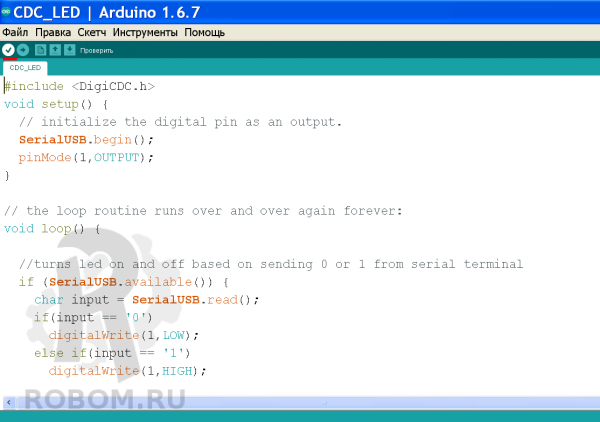 Компиляция проходит успешно, теперь в программе готов файл для загрузки в микроконтроллер платы.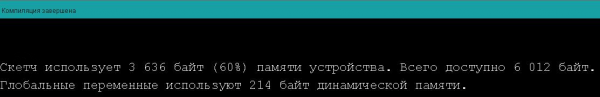 Чтобы загрузить программу, надо отключить плату от разъёма USB и нажать «Загрузка». В нижнем окне появится надпись: Running Digispark Uploader…. Plung in device now (will timeoutin 60 seconds), что в вольном переводе означает: «Началась работа программы загрузки прошивки в микроконтроллер. Подключите плату к USB (к тому же разъёму, к которому плата была подключена при установке драйвера). У вас 60 секунд. Если не успеете, то придется повторить.»Я успел, в диспетчере устройств пропал Digispark Bootloader и в разделе порты (Com и LTP) появился Digispark Virtual Com Port (COM21). В плате программа включает светодиод на плате, если я введу 1 в окне терминала, настроенного на СОМ21 и погаснет, если введу 0. Для восстановления Digispark Bootloader можно залить в плату код из примера start.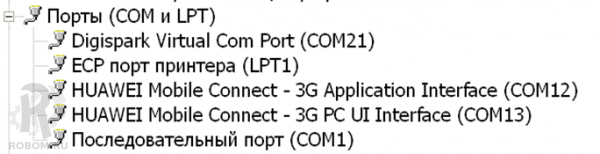 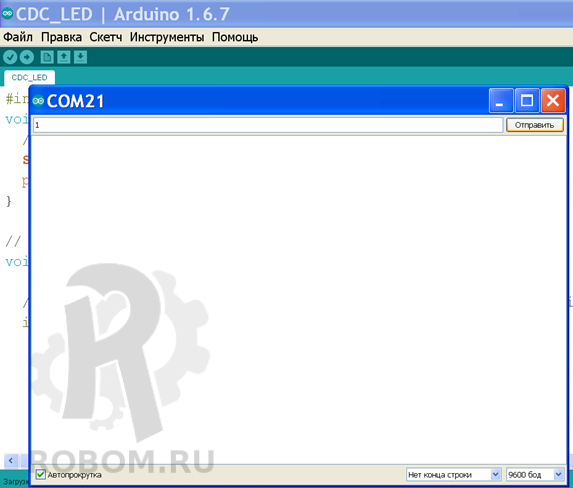 Вы можете управлять светодиодом из любой программы терминала. Например, из стандартной программы windows HyperTerminal. Если вы отключали плату от разъёма USB, а потом подключили, то может потребоваться в диспетчере устройств отключить, а потом подключить устройство Digispark Virtual Com Port (COM21).